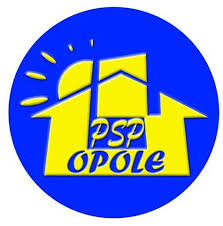 Załącznik nr 1.Karta zgłoszenia do konkursu plastycznego „Niepełnosprawni są wśród nas ” I Dane osobowe autora pracy:1.Imię i nazwisko oraz wiek: ……………………………………………………………………………………………………………………………………2. Dane szkoły :Tel.  ……………………………………………………………………………………………………………………………Adres e-mail ……………………………………………………………………………………………………………….Nazwa oraz adres …………………………………………………………………………………………………………………………………………………………………………………………………………………………………………………………………………Imię i nazwisko szkolnego koordynatora ……………………………………………………………………..3. W załączniku przekazuję pracę konkursową 4. Praca została wysłana na adres e-mail: kaniewska@sp14opole.pl lub dostarczona  do Publicznej Szkoły Podstawowej nr 14 w OpoluAkceptuję warunki zawarte w Regulaminie Konkursu. Podpis rodzica lub opiekuna prawnego ………………………………………………………………………...II Praca konkursowa: - w załączniku III Oświadczenia: Oświadczenie o wyrażeniu zgody na udział osoby niepełnoletniej w konkursie przedmiotowym oraz potwierdzenie zapoznania się z regulaminem i akceptacja jego zapisów. Oświadczenie stwierdzające, że praca nie narusza praw osób trzecich, w szczególności nie narusza ich majątkowych i osobistych praw autorskich. Oświadczenie o wyrażeniu zgody na nieodpłatne przeniesienie na Organizatora konkursu całości praw majątkowych do projektu graficznego. Oświadczenie o wyrażeniu zgody na udostępnianie informacji o wynikach konkursu na stronie internetowej i mediach społecznościowych OrganizatoraPodpis rodzica lub opiekuna prawnego: …………………………………….................................................Oświadczenie o wyrażeniu zgody na udział osoby niepełnoletniej  w konkursie przedmiotowym oraz potwierdzenie zapoznania się z regulaminem i akceptacja jego zapisówJa, rodzic/opiekun prawny …………………………………………………………………………………….,				Imię, nazwisko dziecka (uczestnika konkursu) oświadczam, że wyrażam zgodę na udział mojego dziecka w przedmiotowym konkursie.……………………………………………				…………………………………………….	(data) 						           podpis składającego oświadczenie Oświadczenie stwierdzające, że praca nie narusza praw osób trzecich, w szczególności ich majątkowych i osobistych praw autorskichJa, …………………………………………………………. oświadczam,  że złożona przeze mnie praca w Konkursie plastycznym „Niepełnosprawni są wśród nas” organizowanym przez Publiczną Szkołę Podstawową nr 14 w Opolu jest mojego autorstwa, nie narusza praw osób trzecich, nie była zgłoszona do innego konkursu. 								……………………………………………									(czytelny podpis) Oświadczenie o wyrażeniu zgody na nieodpłatne przeniesienie na Organizatora konkursu całości praw majątkowych do projektu graficznegoNiniejszym oświadczam, że wyrażam zgodę na nieodpłatne przeniesienie na Organizatora konkursu plastycznego „Niepełnosprawni są wśród nas”, całości autorskich praw majątkowych w rozumieniu ustawy z dnia 4 lutego 1994r. o prawie autorskim i prawach pokrewnych. 								……………………………………………..									(czytelny podpis) Oświadczenie o wyrażeniu zgody na udostępnianie informacji o wynikach konkursu na stronie internetowej i mediach społecznościowych OrganizatoraWyrażam zgodę dla Publicznej Szkoły Podstawowej nr 14 w Opolu  na udostępnianie informacji o moim dziecku w zakresie: imię, nazwisko, klasa, szkoła, osiągnięte wyniki, wiek w materiałach drukowanych, na stronach internetowych i w mediach społecznościowych własnych szkoły oraz jej partnerów w celu informowania o wynikach Konkursu. 1.	Uczestnictwo w Konkursie jest równoznaczne ze zgodą na utrwalanie i nieodpłatne rozpowszechnianie wizerunku uczestników przez Organizatora w celu publikacji relacji z Konkursu/informowania o lub promowania Konkursu na stronach internetowych, w mediach społecznościowych jak również w przestrzeni publicznej, zgodnie z art. 81 ust. 1 ustawy z dnia 4 lutego 1994r (Dz. U. z 2018, poz. 1191 ze zm.) o prawie autorskim i prawach pokrewnych. 2.	Administratorem danych osobowych uczestników Wydarzenia jest Publiczna Szkoła Podstawowa nr 14 im. Adama Mickiewicza w Opolu, ul. Szymona Koszyka 21 . Dane kontaktowe Administratora danych, w tym dane kontaktowe Inspektora Ochrony Danych osobowych dostępne są pod adresem www.sp14opole.pl w zakładce ‘Kontakt’, a bezpośredni kontakt z Inspektorem Ochrony Danych możliwy jest pod adresem iod@sp14opole.pl.3.	Dane osobowe przetwarzane będą w celu organizacji Konkursu co stanowi zadanie realizowane przez Administratora w interesie publicznym (Art. 6.1.e RODO); udostępnianie tych informacji publicznie na podstawie Art. 6 ust. 1 lit. A) RODO – zgoda osoby. Dane w postaci wizerunku przetwarzane będą w celu relacjonowania i promowania aktywności uczniów związanych z działalnością Organizatora, co stanowi zadanie realizowane w  interesie publicznym (Art. 6.1.e RODO). 4.	Relacja i zdjęcia zawierające wizerunek uczestników, mogą być publikowane w oparciu o zezwolenie wyrażone poprzez akceptację regulaminu Konkursu. Dane w zakresie wizerunku mogą być publikowane na portalach społecznościowych. W takim przypadku dane mogą być przekazywane do państw trzecich zgodnie z zasadami mediów społecznościowych m.in. Facebooka. Podmiot ten stosuje zatwierdzone przez Komisję Europejską standardowe klauzule umowne, które gwarantują odpowiedni poziom bezpieczeństwa danych osobowych.5.	Dane mogą być również ujawniane podwykonawcom Organizatora, ale wyłącznie w zakresie świadczonych usług dla Organizatora, w szczególności podmiotom wykonującym usługi serwisowe, doradcze, konsultacyjne, audytowe, pomoc prawną, serwis IT. 6.	Dane uczestników będą przetwarzane przez okres miesiąca od daty ogłoszenia wyników.  Wizerunek uczestników będzie przetwarzany w celach informacyjnych do momentu zaprzestania działalności w tym obszarze przez Organizatora.7.	Każdemu uczestnikowi przysługuje prawo do żądania od administratora dostępu do danych osobowych dotyczących swojej osoby, ich sprostowania, usunięcia lub ograniczenia przetwarzania, a także prawo sprzeciwu, prawo do przenoszenia danych oraz prawo do wniesienia skargi do organu nadzorczego.8.	Podanie danych jest niezbędne do udziału w Konkursie.                                                                                                    ……………………………………………..									(czytelny podpis) 